ADDENDUM #1September 17, 2021TO:		Potential OfferorsFROM:	Cora Shirai, Contract ManagerRE:		Solicitation Addendum #1 to RFP #22-01/Imaging Department RenovationThis correspondence serves as Addendum #1 to the subject Request for Proposals (“RFP”).  Your response to this RFP should be governed by the content of the original RFP and the revisions/corrections/additions/clarifications provided in this addendum notice.Exhibit E; Exhibit F; Exhibit G were posted to the website today.  Please visit https://kauai.hhsc.org/procurement/open-solicitations/ to download the files. 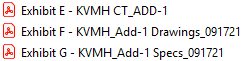 